NYILATKOZATa helyi adókról szóló többször módosított 1990.évi C. törvény 3. § (2) bekezdése szerint-…….…. évi iparűzési adó alóli - adómentességrőlA helyi adókról szóló 1990. évi C. törvény 3. § (2) bekezdése értelmében adómentes valamennyi helyi adó alól az egyesület, az alapítvány, a közszolgáltató szervezet, a köztestület, az önkéntes kölcsönös biztosító pénztár, a magánnyugdíjpénztár és – kizárólag a helyi iparűzési adó vonatkozásában – a közhasznú szervezetnek minősülő nonprofit gazdasági társaság – abban az adóévben, melyet megelőző adóévben folytatott tevékenységéből származó jövedelme (nyeresége) után sem bel-, sem külföldön adófizetési kötelezettsége nem keletkezett.E feltétel meglétéről az adóalany írásban köteles nyilatkozni az adóhatóságnak. Ennek határideje a ……. évi iparűzési adó esetében megegyezik a bevallás előírt (……… május 31.) határnappal.Az adóalany neve: …………………………………………….……………………….      Székhelye: ………………………………………………………….………………….      Telephelye: ………………………………………………………….…………………      Levelezési címe: …………………………………………………….…………………      Adószáma: …………………….. Statisztikai számeleje: …………………………......      Nyilatkozat kitöltőjének neve, telefonszáma: ……………………….…………………Nyilatkozom, hogy az adóévet (…………) megelőzően (………….) folyatott tevékenységem az adóalanyi mentesség feltételének megfelelt.Nagykálló, 20.... . ………..hó…….nap………………………………..cégszerű aláírás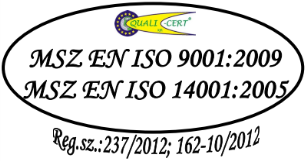 Nagykállói Polgármesteri HivatalAdócsoport 4320 Nagykálló, Kállai Kettős tér 1.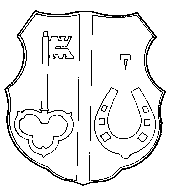  (42) 263-101 Fax: 42/263-309   4321 Nagykálló Pf. 4. E-mail. igazg@nagykallo.hu (42) 263-101 Fax: 42/263-309   4321 Nagykálló Pf. 4. E-mail. igazg@nagykallo.hu (42) 263-101 Fax: 42/263-309   4321 Nagykálló Pf. 4. E-mail. igazg@nagykallo.hu